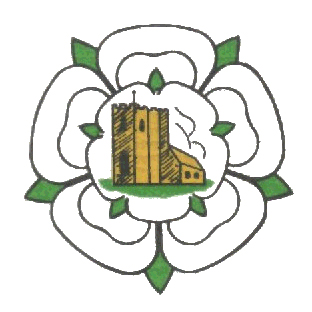 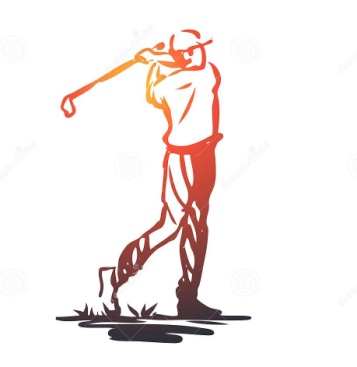 Ghyll Golf Club BarnoldswickGhyll Brow, Skipton road, Barnoldswick.   BB18 6JH      Tel. 01282 842466SENIORS OPEN4 Ball Better Ball StablefordTuesday 6th July 2021£20-00 per pair, Including 2’sMaximum Handicap Index Men 28 Age Limit 55+ (Yellow tees)85% Handicap AllowanceTee times 08:00 to 09:30 & 12:00 to 13:30Please email Stephen Morrissey on stephenandjanet78@gmail.com or ring on 07377548971with Names, Club, Handicap Index & preferred time for confirmation of tee times and payment options.